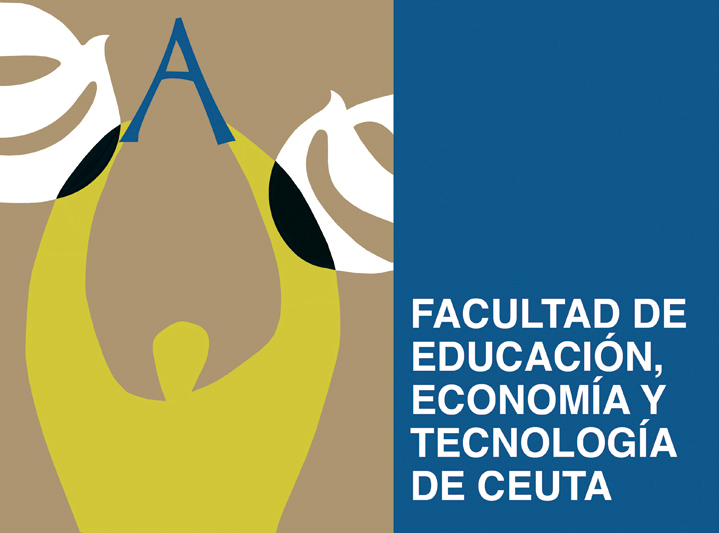 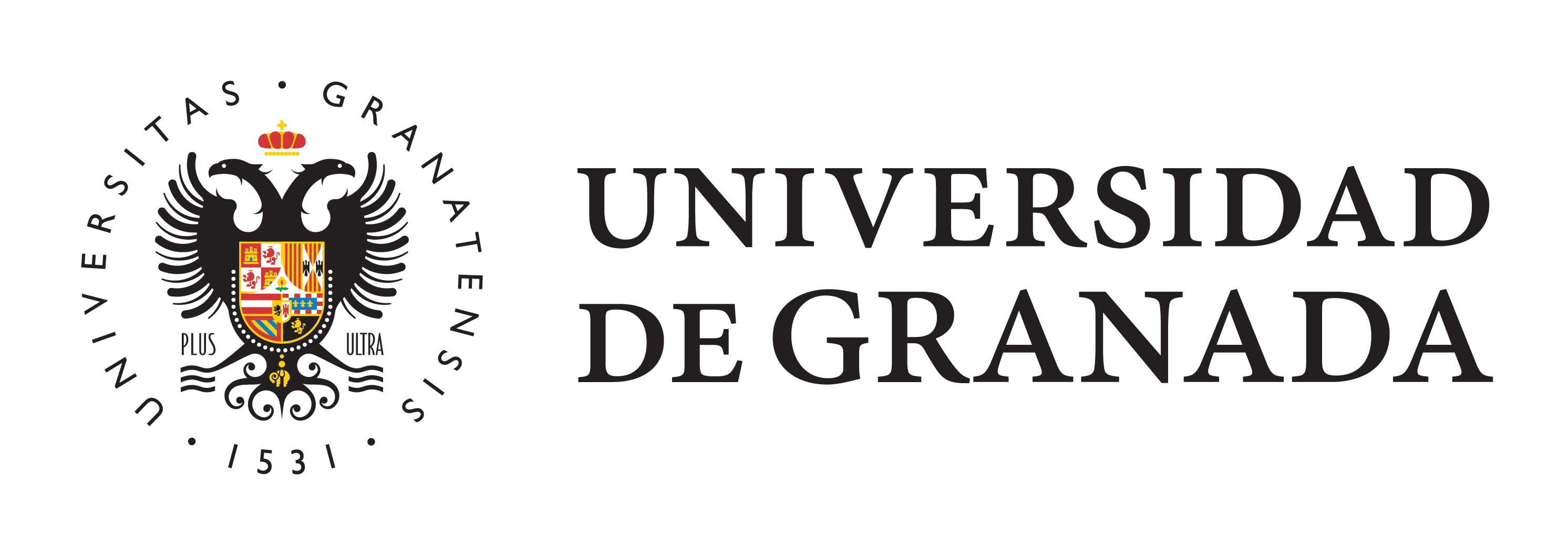 PERMISO/AUTORIZACIÓN PARA EL DESARROLLO DE ACTIVIDADES ACADEMICAS DE LA FACULTAD DE EDUCACIÓN, ECONOMÍA Y TECNOLOGÍA DE CEUTA RELACIONADAS CON EL TRABAJO FIN DE GRADO O FIN DE MÁSTERLa Facultad de Educación, Economía y Tecnología de Ceuta, para proporcionar las herramientas que permitan el óptimo desarrollo de la asignatura de Trabajo Fin de Grado (TFG)  o de Trabajo Fin de Máster (TFM) en las diferentes titulaciones que se imparten, le solicita a usted, como director/a ó representante de la institución colaboradora:que facilite el desarrollo de la actividad a realizar por el estudiante y que se detalla a continuación. En el desarrollo de la actividad, tanto el estudiante como el tutor/a del trabajo se comprometen a: Guardar confidencialidad sobre la información obtenida y utilizarla con rigor y seriedad.Respetar la voluntad de participación y, en su caso, garantizar el anonimato de los informantes. Cumplir con el compromiso ético de responder a la finalidad investigadora que se persigue.No publicar los datos recabados sin el permiso explícito de la institución (a excepción del acto académico de defensa del TFG/TFM). Ceuta, a ____ de ____________________ de  201__NOTA: El original de este documento deberá ser entregado al Vicedecano de Prácticas y Relaciones con Centros Docentes de la Facultad de Educación, Economía y Tecnología de Ceuta. NOMBRE DE LA INSTITUCIÓN/ENTIDAD COLABORADORA: Nombre del estudiante: Titulación:TFG/TFM  denominado: Curso Académico:Director/a o tutor/a del Trabajo:Breve descripción de la actividad a realizar: Vº Bº de la Facultad de Educación, Economía y Tecnología de CeutaAutorización del Director/a  o representante Compromiso del estudianteVº Bº del tutor/a del TFG/TFMFdo.: Sergio Cepero EspinosaVicedecano de Prácticas Externas e Innovación Docente.Fdo.: ___________________________________Director/a o responsable de la institución colaboradoraFdo.: _________________________Fdo.: __________________________________Profesor del Dpto. de _______________  ________________________________________